Č.j. ZSA-343/2022Objednávka učebnic a pracovních sešitůNa základě zaslané cenové nabídky objednáváme dodávku učebnic a pracovních sešitů bez titulů nakladatelství Taktik v celkové ceně:Učebnice a prac. sešity pro I. stupeň a II. stupeň: 		332 000,-- KčProsíme o dodání v týdnu od 22.8.2022 do 26.8.2022. Na tuto objednávku bychom rádi využili náhradní plnění.Děkujeme za vyřízení naší objednávky.S pozdravemředitel školyObjednávka potvrzena dne:	 ………………………………………Za dodavatele potvrdil: 		………………………………………				    (podpis, razítko)Učebnice Vaníček s.r.o.Ostrůvek 675664 61  RAJHRAD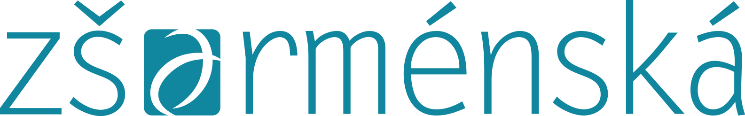 V Brně dne 18.7.2022